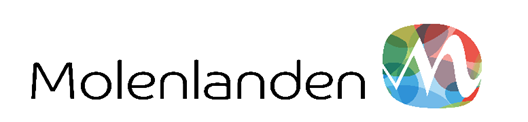 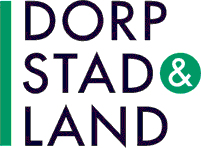 Agenda vergadering gemeentelijke adviescommissie omgevingskwaliteit MolenlandenPlan 3	Plan 4		 Plan 5		Plan 7Plan 8Datum:26 januari 2023Aanvang:14:00 uurLocatie:TeamsSamenstelling:-De heer ing. Piet den Hertog als deskundige op het gebied van monumentenzorg en omgevingskwaliteit;-De heer Maurice Moerland MA als deskundige op het gebied van monumentenzorg en omgevingskwaliteit;-De heer Kees Putters als ambtelijke vertegenwoordiger.Erfgoedadvies en welstandsadvies uit te brengen over onder vermeld planErfgoedadvies en welstandsadvies uit te brengen over onder vermeld planErfgoedadvies en welstandsadvies uit te brengen over onder vermeld planErfgoedadvies en welstandsadvies uit te brengen over onder vermeld planErfgoedadvies en welstandsadvies uit te brengen over onder vermeld planErfgoedadvies en welstandsadvies uit te brengen over onder vermeld planErfgoedadvies en welstandsadvies uit te brengen over onder vermeld planErfgoedadvies en welstandsadvies uit te brengen over onder vermeld planErfgoedadvies en welstandsadvies uit te brengen over onder vermeld planErfgoedadvies en welstandsadvies uit te brengen over onder vermeld planAanvraag omgevingsvergunning Aanvraag omgevingsvergunning Aanvraag omgevingsvergunning Aanvraag omgevingsvergunning Aanvraag omgevingsvergunning Aanvraag omgevingsvergunning Aanvraag omgevingsvergunning Aanvraag omgevingsvergunning Aanvraag omgevingsvergunning Aanvraag omgevingsvergunning Hoofdzaak gemeente:116026311602631160263Datum:Datum:26 januari 202326 januari 202326 januari 202326 januari 202326 januari 202326 januari 2023Behandelend ambtenaar:Marissa VugtsMarissa VugtsMarissa VugtsReeds behandeld d.d.Reeds behandeld d.d.n.v.t.n.v.t.n.v.t.n.v.t.n.v.t.n.v.t.n.v.t.  Restauratie Wijziging Wijziging Uitbreiding         Nieuwbouw Uitbreiding         Nieuwbouw Uitbreiding         Nieuwbouw Sloop Sloop Sloop  Beschermd stads-/dorpsgezicht  Beschermd stads-/dorpsgezicht Gem. Monument  Gem. Monument  Gem. Monument   Rijksmonument  Rijksmonument  Rijksmonument  Anders  Anders  AndersBSDBeschermd Dorpsgezicht NoordeloosBeschermd Dorpsgezicht NoordeloosBeschermd Dorpsgezicht NoordeloosBeschermd Dorpsgezicht NoordeloosBeschermd Dorpsgezicht NoordeloosBeschermd Dorpsgezicht NoordeloosBeschermd Dorpsgezicht NoordeloosBeschermd Dorpsgezicht NoordeloosBeschermd Dorpsgezicht NoordeloosBeschermd Dorpsgezicht NoordeloosBeschermd Dorpsgezicht NoordeloosBeschermd Dorpsgezicht NoordeloosBeschermd Dorpsgezicht NoordeloosSoort bouwwerkSchuur Schuur Schuur Schuur Schuur Schuur Schuur Schuur Schuur Schuur Schuur Schuur Schuur Omschrijving werkzaamhedenHet vervangen asbesthoudend schuurdak door een rietenkap (zie werkomschrijving)Het vervangen asbesthoudend schuurdak door een rietenkap (zie werkomschrijving)Het vervangen asbesthoudend schuurdak door een rietenkap (zie werkomschrijving)Het vervangen asbesthoudend schuurdak door een rietenkap (zie werkomschrijving)Het vervangen asbesthoudend schuurdak door een rietenkap (zie werkomschrijving)Het vervangen asbesthoudend schuurdak door een rietenkap (zie werkomschrijving)Het vervangen asbesthoudend schuurdak door een rietenkap (zie werkomschrijving)Het vervangen asbesthoudend schuurdak door een rietenkap (zie werkomschrijving)Het vervangen asbesthoudend schuurdak door een rietenkap (zie werkomschrijving)Het vervangen asbesthoudend schuurdak door een rietenkap (zie werkomschrijving)Het vervangen asbesthoudend schuurdak door een rietenkap (zie werkomschrijving)Het vervangen asbesthoudend schuurdak door een rietenkap (zie werkomschrijving)Het vervangen asbesthoudend schuurdak door een rietenkap (zie werkomschrijving)Adres:Botersloot 4 NoordeloosBotersloot 4 NoordeloosBotersloot 4 NoordeloosMonumentennummer:Monumentennummer:Monumentennummer:7171717171Erfgoedadvies uit te brengen over onder vermeld planErfgoedadvies uit te brengen over onder vermeld planErfgoedadvies uit te brengen over onder vermeld planErfgoedadvies uit te brengen over onder vermeld planErfgoedadvies uit te brengen over onder vermeld planErfgoedadvies uit te brengen over onder vermeld planErfgoedadvies uit te brengen over onder vermeld planErfgoedadvies uit te brengen over onder vermeld planErfgoedadvies uit te brengen over onder vermeld planErfgoedadvies uit te brengen over onder vermeld planAanvraag omgevingsvergunnning Aanvraag omgevingsvergunnning Aanvraag omgevingsvergunnning Aanvraag omgevingsvergunnning Aanvraag omgevingsvergunnning Aanvraag omgevingsvergunnning Aanvraag omgevingsvergunnning Aanvraag omgevingsvergunnning Aanvraag omgevingsvergunnning Aanvraag omgevingsvergunnning Hoofdzaak gemeente:115787511578751157875Datum:Datum:7-12-20227-12-20227-12-20227-12-20227-12-20227-12-2022Behandelend ambtenaar:Kees PuttersKees PuttersKees PuttersReeds behandeld d.d.Reeds behandeld d.d.3-11 en 17-11 en 14-123-11 en 17-11 en 14-123-11 en 17-11 en 14-123-11 en 17-11 en 14-123-11 en 17-11 en 14-123-11 en 17-11 en 14-123-11 en 17-11 en 14-12  Restauratie Wijziging Wijziging Uitbreiding         Nieuwbouw Uitbreiding         Nieuwbouw Uitbreiding         Nieuwbouw Sloop Sloop Sloop  Beschermd stads-/dorpsgezicht  Beschermd stads-/dorpsgezicht  Gem. Monument   Gem. Monument   Gem. Monument   Rijksmonument  Rijksmonument  Rijksmonument  Anders  Anders  AndersSoort bouwwerkWoning, voormalig schoolhuisWoning, voormalig schoolhuisWoning, voormalig schoolhuisWoning, voormalig schoolhuisWoning, voormalig schoolhuisWoning, voormalig schoolhuisWoning, voormalig schoolhuisWoning, voormalig schoolhuisWoning, voormalig schoolhuisWoning, voormalig schoolhuisWoning, voormalig schoolhuisWoning, voormalig schoolhuisWoning, voormalig schoolhuisOmschrijving werkzaamhedenVerduurzamen en achterstallig onderhoud, met name ramen en kozijnen verdiepingVerduurzamen en achterstallig onderhoud, met name ramen en kozijnen verdiepingVerduurzamen en achterstallig onderhoud, met name ramen en kozijnen verdiepingVerduurzamen en achterstallig onderhoud, met name ramen en kozijnen verdiepingVerduurzamen en achterstallig onderhoud, met name ramen en kozijnen verdiepingVerduurzamen en achterstallig onderhoud, met name ramen en kozijnen verdiepingVerduurzamen en achterstallig onderhoud, met name ramen en kozijnen verdiepingVerduurzamen en achterstallig onderhoud, met name ramen en kozijnen verdiepingVerduurzamen en achterstallig onderhoud, met name ramen en kozijnen verdiepingVerduurzamen en achterstallig onderhoud, met name ramen en kozijnen verdiepingVerduurzamen en achterstallig onderhoud, met name ramen en kozijnen verdiepingVerduurzamen en achterstallig onderhoud, met name ramen en kozijnen verdiepingVerduurzamen en achterstallig onderhoud, met name ramen en kozijnen verdiepingAdres:Oosteinde 44 te WijngaardenOosteinde 44 te WijngaardenOosteinde 44 te WijngaardenMonumentennummer:Monumentennummer:Monumentennummer:NVTNVTNVTNVTNVTErfgoedadvies uit te brengen over onder vermeld planErfgoedadvies uit te brengen over onder vermeld planErfgoedadvies uit te brengen over onder vermeld planErfgoedadvies uit te brengen over onder vermeld planErfgoedadvies uit te brengen over onder vermeld planErfgoedadvies uit te brengen over onder vermeld planErfgoedadvies uit te brengen over onder vermeld planErfgoedadvies uit te brengen over onder vermeld planErfgoedadvies uit te brengen over onder vermeld planAanvraag omgevingsvergunning Aanvraag omgevingsvergunning Aanvraag omgevingsvergunning Aanvraag omgevingsvergunning Aanvraag omgevingsvergunning Aanvraag omgevingsvergunning Aanvraag omgevingsvergunning Aanvraag omgevingsvergunning Aanvraag omgevingsvergunning Hoofdzaak gemeente:115875311587531158753Datum:Datum:26-01-202326-01-202326-01-202326-01-202326-01-2023Behandelend ambtenaar:Anton DuijnAnton DuijnAnton DuijnReeds behandeld d.d.Reeds behandeld d.d.Ja, PV 1075182 (is bijgevoegd)Ja, PV 1075182 (is bijgevoegd)Ja, PV 1075182 (is bijgevoegd)Ja, PV 1075182 (is bijgevoegd)Ja, PV 1075182 (is bijgevoegd)Ja, PV 1075182 (is bijgevoegd)  Restauratie Wijziging Wijziging Uitbreiding         Nieuwbouw Uitbreiding         Nieuwbouw Uitbreiding         Nieuwbouw Sloop Sloop  Beschermd stads-/dorpsgezicht  Beschermd stads-/dorpsgezicht  Gem. Monument   Gem. Monument   Gem. Monument   Rijksmonument  Rijksmonument  Anders  Anders  AndersSoort bouwwerkGemeentelijk monument en schuurGemeentelijk monument en schuurGemeentelijk monument en schuurGemeentelijk monument en schuurGemeentelijk monument en schuurGemeentelijk monument en schuurGemeentelijk monument en schuurGemeentelijk monument en schuurGemeentelijk monument en schuurGemeentelijk monument en schuurGemeentelijk monument en schuurGemeentelijk monument en schuurOmschrijving werkzaamhedenverbouw boerderij tot 2 woningen én het bouwen van een nieuwe schuur t.v.v bestaande schuurverbouw boerderij tot 2 woningen én het bouwen van een nieuwe schuur t.v.v bestaande schuurverbouw boerderij tot 2 woningen én het bouwen van een nieuwe schuur t.v.v bestaande schuurverbouw boerderij tot 2 woningen én het bouwen van een nieuwe schuur t.v.v bestaande schuurverbouw boerderij tot 2 woningen én het bouwen van een nieuwe schuur t.v.v bestaande schuurverbouw boerderij tot 2 woningen én het bouwen van een nieuwe schuur t.v.v bestaande schuurverbouw boerderij tot 2 woningen én het bouwen van een nieuwe schuur t.v.v bestaande schuurverbouw boerderij tot 2 woningen én het bouwen van een nieuwe schuur t.v.v bestaande schuurverbouw boerderij tot 2 woningen én het bouwen van een nieuwe schuur t.v.v bestaande schuurverbouw boerderij tot 2 woningen én het bouwen van een nieuwe schuur t.v.v bestaande schuurverbouw boerderij tot 2 woningen én het bouwen van een nieuwe schuur t.v.v bestaande schuurverbouw boerderij tot 2 woningen én het bouwen van een nieuwe schuur t.v.v bestaande schuurAdres:Gijbelandsedijk 7 te BrandwijkGijbelandsedijk 7 te BrandwijkGijbelandsedijk 7 te BrandwijkWelstandsadvies uit te brengen over onder vermeld planWelstandsadvies uit te brengen over onder vermeld planWelstandsadvies uit te brengen over onder vermeld planWelstandsadvies uit te brengen over onder vermeld planWelstandsadvies uit te brengen over onder vermeld planWelstandsadvies uit te brengen over onder vermeld planWelstandsadvies uit te brengen over onder vermeld planWelstandsadvies uit te brengen over onder vermeld planWelstandsadvies uit te brengen over onder vermeld planAanvraag omgevingsvergunning Aanvraag omgevingsvergunning Aanvraag omgevingsvergunning Aanvraag omgevingsvergunning Aanvraag omgevingsvergunning Aanvraag omgevingsvergunning Aanvraag omgevingsvergunning Aanvraag omgevingsvergunning Aanvraag omgevingsvergunning Hoofdzaak gemeente:116363511636351163635Datum:Datum:26-01-202326-01-202326-01-202326-01-202326-01-2023Behandelend ambtenaar:Anton DuijnAnton DuijnAnton DuijnReeds behandeld d.d.Reeds behandeld d.d.nee nee nee nee nee nee   Restauratie Wijziging Wijziging Uitbreiding         Nieuwbouw Uitbreiding         Nieuwbouw Uitbreiding         Nieuwbouw Sloop Sloop  Beschermd stads-/dorpsgezicht  Beschermd stads-/dorpsgezicht  Gem. Monument   Gem. Monument   Gem. Monument   Rijksmonument  Rijksmonument  Anders  Anders  AndersBSDNieuwpoort Nieuwpoort Nieuwpoort Nieuwpoort Nieuwpoort Nieuwpoort Nieuwpoort Nieuwpoort Nieuwpoort Nieuwpoort Nieuwpoort Nieuwpoort Soort bouwwerkOp dak bijgebouw in beschermd stadsgezichtOp dak bijgebouw in beschermd stadsgezichtOp dak bijgebouw in beschermd stadsgezichtOp dak bijgebouw in beschermd stadsgezichtOp dak bijgebouw in beschermd stadsgezichtOp dak bijgebouw in beschermd stadsgezichtOp dak bijgebouw in beschermd stadsgezichtOp dak bijgebouw in beschermd stadsgezichtOp dak bijgebouw in beschermd stadsgezichtOp dak bijgebouw in beschermd stadsgezichtOp dak bijgebouw in beschermd stadsgezichtOp dak bijgebouw in beschermd stadsgezichtOmschrijving werkzaamhedenPlaatsen van zonnepanelenPlaatsen van zonnepanelenPlaatsen van zonnepanelenPlaatsen van zonnepanelenPlaatsen van zonnepanelenPlaatsen van zonnepanelenPlaatsen van zonnepanelenPlaatsen van zonnepanelenPlaatsen van zonnepanelenPlaatsen van zonnepanelenPlaatsen van zonnepanelenPlaatsen van zonnepanelenAdres:Bij de Kerk 35 te NieuwpoortBij de Kerk 35 te NieuwpoortBij de Kerk 35 te NieuwpoortWelstandsadvies uit te brengen over onder vermeld planWelstandsadvies uit te brengen over onder vermeld planWelstandsadvies uit te brengen over onder vermeld planWelstandsadvies uit te brengen over onder vermeld planWelstandsadvies uit te brengen over onder vermeld planWelstandsadvies uit te brengen over onder vermeld planWelstandsadvies uit te brengen over onder vermeld planWelstandsadvies uit te brengen over onder vermeld planWelstandsadvies uit te brengen over onder vermeld planWelstandsadvies uit te brengen over onder vermeld planAanvraag omgevingsvergunning Aanvraag omgevingsvergunning Aanvraag omgevingsvergunning Aanvraag omgevingsvergunning Aanvraag omgevingsvergunning Aanvraag omgevingsvergunning Aanvraag omgevingsvergunning Aanvraag omgevingsvergunning Aanvraag omgevingsvergunning Aanvraag omgevingsvergunning Hoofdzaak gemeente:116398411639841163984Datum:Datum:26 januari 202326 januari 202326 januari 202326 januari 202326 januari 202326 januari 2023Behandelend ambtenaar:Joël ZinkJoël ZinkJoël ZinkReeds behandeld d.d.Reeds behandeld d.d.n.v.t.n.v.t.n.v.t.n.v.t.n.v.t.n.v.t.n.v.t.  Restauratie Wijziging Wijziging Uitbreiding         Nieuwbouw Uitbreiding         Nieuwbouw Uitbreiding         Nieuwbouw Sloop Sloop Sloop  Beschermd stads-/dorpsgezicht  Beschermd stads-/dorpsgezicht Gem. Monument  Gem. Monument  Gem. Monument   Rijksmonument  Rijksmonument  Rijksmonument  Anders  Anders  AndersBSDBeschermd Dorpsgezicht NieuwpoortBeschermd Dorpsgezicht NieuwpoortBeschermd Dorpsgezicht NieuwpoortBeschermd Dorpsgezicht NieuwpoortBeschermd Dorpsgezicht NieuwpoortBeschermd Dorpsgezicht NieuwpoortBeschermd Dorpsgezicht NieuwpoortBeschermd Dorpsgezicht NieuwpoortBeschermd Dorpsgezicht NieuwpoortBeschermd Dorpsgezicht NieuwpoortBeschermd Dorpsgezicht NieuwpoortBeschermd Dorpsgezicht NieuwpoortSoort bouwwerkBijgebouw Bijgebouw Bijgebouw Bijgebouw Bijgebouw Bijgebouw Bijgebouw Bijgebouw Bijgebouw Bijgebouw Bijgebouw Bijgebouw Omschrijving werkzaamhedenHet plaatsen van 20 zonnepanelen op het dak van het bijgebouw behorende bij het rijksmonumentHet plaatsen van 20 zonnepanelen op het dak van het bijgebouw behorende bij het rijksmonumentHet plaatsen van 20 zonnepanelen op het dak van het bijgebouw behorende bij het rijksmonumentHet plaatsen van 20 zonnepanelen op het dak van het bijgebouw behorende bij het rijksmonumentHet plaatsen van 20 zonnepanelen op het dak van het bijgebouw behorende bij het rijksmonumentHet plaatsen van 20 zonnepanelen op het dak van het bijgebouw behorende bij het rijksmonumentHet plaatsen van 20 zonnepanelen op het dak van het bijgebouw behorende bij het rijksmonumentHet plaatsen van 20 zonnepanelen op het dak van het bijgebouw behorende bij het rijksmonumentHet plaatsen van 20 zonnepanelen op het dak van het bijgebouw behorende bij het rijksmonumentHet plaatsen van 20 zonnepanelen op het dak van het bijgebouw behorende bij het rijksmonumentHet plaatsen van 20 zonnepanelen op het dak van het bijgebouw behorende bij het rijksmonumentHet plaatsen van 20 zonnepanelen op het dak van het bijgebouw behorende bij het rijksmonumentAdres:Hoogstraat 79 en 79A NieuwpoortHoogstraat 79 en 79A NieuwpoortHoogstraat 79 en 79A NieuwpoortMonumentennummer:Monumentennummer:Monumentennummer:30595 (hoofdgebouw)30595 (hoofdgebouw)30595 (hoofdgebouw)30595 (hoofdgebouw)30595 (hoofdgebouw)